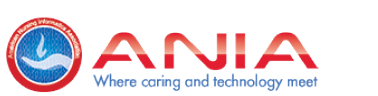 Minutes from ANIA ChapterChapter Name:SCeNICDate:04/12/2019Time:1:00 pmLocation:OnlinePresiding:Karen DriggersAttendance:Christine Page, Kelly Boyd, Claudia JenkinsSubjectBackgroundAction/ReferralPresident ReportWelcome New Board MembersKelly Boyd- SecretaryClaudia Jenkins- TreasurerNeed to update Google Drive login passwordKelly Boyd and Claudia Jenkins to review Chapter ManualPresident Elect ReportEducation for April Chapter Meeting- Meeting scheduled on holiday-- Good Friday. Christine started a ppt for education meeting: Standardization of patient identification for armbands Facebook account-- Christine unable to reach Carla Teasdale, but has not received any responseNo updates on CNE coordinatorGroup approved education topicMeeting to be moved to April 26thBoard to interact on FacebookSecretary ReportUpdated Member List-- sent to Karen DriggersMeeting minutes posted on Chapter website library per chapter by-laws, article VIIMeeting Templates for Board and Chapter meetingsKaren to send a copy of the member list to SCeNIC email account and request Heidi to send to SCeNIC email in the future Kelly to send new member letters to 2 new membersKelly to update member list on Google drive next weekTreasurer ReportIRS- loss of tax exempt statusForm 1024 for a 501c(6) instead of a 501 c(3) to be filed as soon as check from ANIA to ensure the SCeNIC IRS registration aligns with ANIA National filingCheck has not been received from ANIA National filingKaren to follow up with National about check in 2 weeksOutstanding BusinessUpdating SCeNIC WebsitePresident still does not have access to bank accountNew Treasurer needs to be added to bank account Chapter Mailing address sent to IRS to update to President's home addressBank address needs to be update to sameKaren and Claudia to go to BB&T for signature cardsKelly to send Claudia and Karen user ID for BB&T online accountNew BusinessANIA National Conference in Las Vegas April 11-13Future goal of requesting non-profit status from StateBank account based on non-profit to avoid feesNeed to coordinate future event with ANIA membersInformal event with possible small door feeNext Meeting:May 10, 2019 @ 1:00 pmRespectfully submitted: